Instructivo de LlenadoPersonal con licencia, permiso o comisión:Comprende el personal adscrito a la unidad administrativa, que se encuentra temporalmente fuera del área de adscripción.1.- Licencia.- Personal con autorización administrativa temporal de asistencia al trabajo por tiempo determinado.2.- Permiso.- Personal con autorización de autoridad competente para ausentarse de su actividad laboral.3.- Comisión.- Personal que se encuentra temporalmente laborando en una unidad administrativa diferente a su adscripción.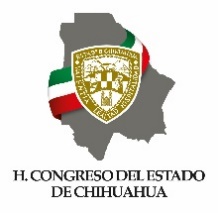 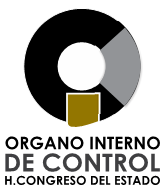 ÓRGANO INTERNO DE CONTROLH. CONGRESO DEL ESTADO                    RHL 07. PERSONAL LICENCIA                    RHL 07. PERSONAL LICENCIAIdentificadorDescripción de llenado(1)Nombre del Ente Público.(2)Nombre de la Unidad Administrativa de la información.(3)Fecha en que se realiza la entrega de información (DD/MM/AAAA).(4)Número de hoja actual y total de hojas.(5)Nombre completo y firma de la persona que entrega la unidad administrativa.(6)Nombre completo y firma de la persona que recibe la unidad administrativa.